Bill # 73-09The Graduate and Professional Student Association (GPSA)The Pennsylvania State University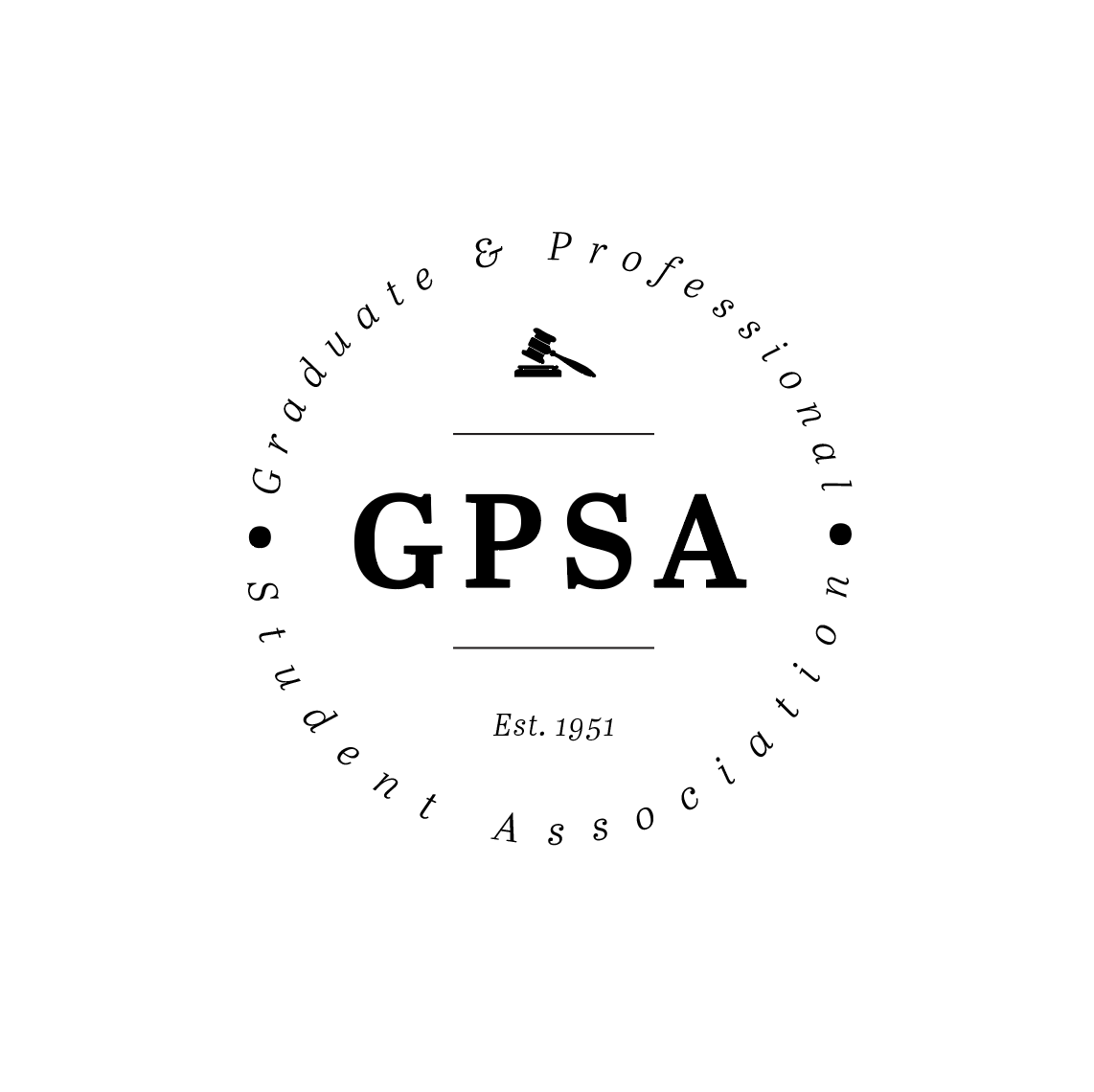 of the 73rd Assembly10/4/23Be it decided by the Assembly of Elected Delegates, EGSO CosponsorshipFunding for Pumpkin Decorating Event(Decided: Approved for $450 ])Nature of the Situation:This co-sponsored event, organized by EGSO and GPOC, goal is to promote collaborations between graduate student organizations and bring students from across disciplines together. This event intends to offer students a fun and engaging opportunity to partake in an American cultural tradition: pumpkin decorating. During this event, participants will get their hands dirty as they deseed their pumpkins, paint, draw, and decorate their pumpkins. This is an opportunity for students to tap into their artistic side and enjoy the simple pleasure of decorating a pumpkin while engaging with their peers. Therefore, we are asking GPSA to offer financial assistance with purchasing additional pumpkins and art supplies to support this event.  See below for budget. Date: 10/21/23Place: Merkle Lab LawnAttendance: 75Recommended Course of Action:GPSA will provide funding for the pumpkin decorating event in the amount of $600. Respectfully submitted,Theo NewboldDelegate, College of Agricultural SciencesPresident ___________________________________________________      	Affirm	Veto	The Graduate and Professional Student AssociationRequest InformationRequest Date: 09/01/2023Organization Name: Ecology Graduate Student Organization (EGSO) & Graduate & Professional Outdoor Club (GPSO)Organization Contact Person: Luana Bresciani (Vice-President; EGSO); Jared Adam (President; GPOC)Email: lkb5556@psu.edu; jaredadam@psu.eduGPSA Representative Sponsoring Request: Theo Newbold	Email: Event Name: Pumpkin DecoratingDate and Time of Event: 10/21/2023Event Location: Merkle Lab Lawn Estimated Total Attendance: 75Graduate/Professional Students:  Ecology graduate students and professionals as well as individuals from Graduate & Professional Outdoor Club. Ticket or Pre-Registration Required: No registration required. Cost to Attend Event: Free for all students and professionals. Brief Event Description:  This co-sponsored event, organized by EGSO and GPOC, goal is to promote collaborations between graduate student organizations and bring students from across disciplines together. This event intends to offer students a fun and engaging opportunity to partake in an American cultural tradition: pumpkin decorating. During this event, participants will get their hands dirty as they deseed their pumpkins, paint, draw, and decorate their pumpkins. This is an opportunity for students to tap into their artistic side and enjoy the simple pleasure of decorating a pumpkin while engaging with their peers. Therefore, we are asking GPSA to offer financial assistance with purchased additional pumpkins and art supplies to support this event.  
How Event Will Be Advertised: EGSO newsletterE-mail to all the EGSO members and GPOC members via appropriate listservsSocial media – Ecology groupsGPSA calendar/listserv (if possible)Funding DetailsTotal Requested from GPSA: $600Total Cost of Event: $1000	Please also submit a budget breakdown of event costs with this formFunding Amount Requested From Other Sources (By Source): 0 Vendors Being Used: PSU Agronomy Farm, Amazon Business and Wayfruit Farms. 	Vendors Accept Penn State Purchase Orders (Yes/No): No, but GPOC president advisor John Tooker, has agreed to allow GPOC president use his Penn State Issued P-card for purchasing. EGSO president also has a Penn State Amazon Business account in which items will be purchased. 	Vendor Willing to Invoice GPSA (Yes/No): No	If you answered no to both of the above questions, you will need to discuss payment options with the GPSA treasurer at least one month before your eventFor GPSA Treasurer Use Bill Number: 73-09Total Approved: $450Total Paid: Bill Close Date:Item Description Quantity NeededCost (each)Total Pumpkins Large pumpkins to paint and decorate75$7.00$525.00Hay Bales Harvest 20-inch Decorative Natural Straw Bale810$80.00Painting Palettes Plastic 10 well painting palette75$1.00$75.00Outdoor Acrylic Paints Outdoor acrylic paint set (2 fl oz)- 20 Tubes 2 with Glow in the Dark Effect5$30.00$150.00Outdoor Acrylic Markers Acrylic Paint Pens Paint Markers Set of 24:4$25.00$100.00Glue Pack of 12 Liquid Glue 1$8.00$8.00Halloween Resin Charms Halloween Resin Flatback Charms,100pcs Pumpkin Ghost Spider Slime Embellishment Resin Miniatures2$9.00$18.00Paint BrushesValue Pack of variously sized paint brushes (25 pack)4$7.50$30.00Paint Sponges 50 pack of foam brush set wood handle paint brushes 1$14.00$14.00$1,000.00